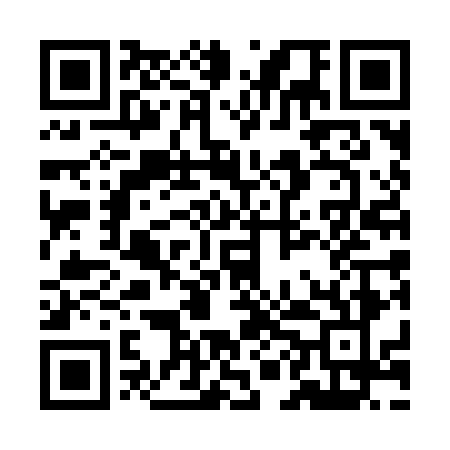 Prayer times for Baghohali, BangladeshWed 1 May 2024 - Fri 31 May 2024High Latitude Method: NonePrayer Calculation Method: University of Islamic SciencesAsar Calculation Method: ShafiPrayer times provided by https://www.salahtimes.comDateDayFajrSunriseDhuhrAsrMaghribIsha1Wed4:065:2712:003:286:337:552Thu4:055:2612:003:286:337:553Fri4:045:2612:003:276:347:564Sat4:035:2512:003:276:347:575Sun4:025:2412:003:276:357:586Mon4:015:2411:593:276:357:587Tue4:005:2311:593:276:367:598Wed3:595:2211:593:266:378:009Thu3:595:2211:593:266:378:0010Fri3:585:2111:593:266:388:0111Sat3:575:2111:593:266:388:0212Sun3:565:2011:593:266:398:0313Mon3:555:2011:593:256:398:0314Tue3:555:1911:593:256:408:0415Wed3:545:1911:593:256:408:0516Thu3:535:1811:593:256:418:0617Fri3:535:1811:593:256:418:0618Sat3:525:1711:593:256:428:0719Sun3:515:1711:593:256:428:0820Mon3:515:1611:593:246:438:0821Tue3:505:1611:593:246:438:0922Wed3:505:1612:003:246:448:1023Thu3:495:1512:003:246:448:1024Fri3:495:1512:003:246:458:1125Sat3:485:1512:003:246:458:1226Sun3:485:1412:003:246:468:1227Mon3:475:1412:003:246:468:1328Tue3:475:1412:003:246:478:1429Wed3:465:1412:003:246:478:1430Thu3:465:1412:003:246:488:1531Fri3:465:1312:013:246:488:16